Конспект физкультурного досугав старшей группе«Мы идем на день рождения»Воспитатель старшей группы
Харчёва Р. В. Тема: «Мы идем на день рождения»Цель:создание у детей радостного настроения.Задачи:закреплять двигательные умения дошкольников;воспитывать смелость, ловкость;воспитывать организованность, чувство коллективизма, дисциплинированность, волевые качества.Интеграции областей:Образовательная область «Физическое развитие»:сохранение и укрепление физического и психического здоровья детей.Образовательная область «Социально - коммуникативная»:формирование готовности к совместной деятельности;развитие свободного общения и взаимодействия ребёнка со взрослыми
и сверстниками;Образовательная область «Речевое развитие»:развитие разговорной речи;Образовательная область «Художественно - эстетическое развитие»:развитие умения воспринимать разножанровые музыкальные произведения;Образовательная область «Познавательное развитие»:развитие воображения и творческой активности.Оборудование:магнитофон, мультимедийная доска, приглашение на день рождения, 2 вазы, разноцветные конусы, искусственные цветы, 2 миски, 2 бутафорских торта, 2 тарелки, 2 дуги, 2 обруча на стойках, пластмассовые фрукты и овощи, 2 корзинки, праздничные колпачки, воздушные шары, корзина с яблоками, метла.Персонаж: баба Яга (взрослый)Ход досугаЗал предварительно украшен шарами. Дети вместе с инструктором входят в зал. На столе лежит письмо, (на мультимедийной доске картинка детского сада)Воспитатель: Ребята к нам в детский сад пришло приглашение на день рождения. Угадайте от кого (загадка):В лесу живет старушкаС костяной ногой,Есть у нее избушка,Что в чаще спрятана лесной (баба Яга).Воспитатель читает письмо-приглашение:«Приглашаю детей из детского сада № 55 на свой день рождения. Мне рассказали, что дети в вашем саду сильные, ловкие, быстрые, смелые и веселые. Я хочу с вами познакомиться и поиграть. Очень жду!»Воспитатель: Ну, что ребята, вы не боитесь пойти в лес в гости к бабе Яге?Дети: Нет!Воспитатель: Тогда становитесь парами, беритесь за руки, пойдем в лес к бабе Яге.Дети строятся парами и под музыку идут в обход по залу. Обычная ходьба. Ходьба с высоким подниманием колен. Ходьба на носках.Все пришли на лесную поляну (на мультимедийной доске картинка лесной поляны).Воспитатель: Ребята! На день рождения то мы пришли, а про подарки забыли. Что любят женщины получать в подарок?Дети: Цветы!Воспитатель: Я предлагаю собрать для именинницы букет. А чтобы его собрать, надо поделиться на две команды.Дети свободно встают в две команды.Во время эстафет звучит быстрая веселая мелодия.Эстафета«Собери букет»У каждой команды стоит ваза для цветов. Перед каждой колонной по движению участников установлены последовательно препятствия в виде: разноцветных конусов, а в конце лежат цветы. Первый игрок по команде бежит между конусами «змейкой», берет цветок и возвращается обратно, ставит цветок в вазу.Следующие участники выполняют те же движения.Побеждает команда, которая быстро справится с заданием.Воспитатель: Молодцы! Оба букета получились красивые, и я предлагаю оба букета соединить в один большой, красивый букет. Было бы неплохо подарить бабе Яге праздничный пирог. У нас как раз для этого все есть.Эстафета«Испечем пирог»У каждой команды стоит миска с содержимым для бутафорского торта. Перед каждой колонной по движению участников на расстоянии 3-4 метров стоит стол, на котором стоит тарелка. Первый игрок по команде берет кусочек торта и бежит, кладет его на тарелку, возвращается обратно, передает эстафету.Следующие участники выполняют те же движения.Побеждает команда, которая быстро справится с заданием.Воспитатель: Снова молодцы! Справились с заданием, а какие эти два торта получились аппетитными, давайте и их тоже бабе Яге подарим оба? Можно порадовать бабу Ягу вкусными салатиками.Эстафета«Готовим салат»У каждой команды стоит столик на нем салатница. Перед каждой колонной по движению участников установлены последовательно препятствия в виде: дуга (для подлезания), обруч между стойками (для пролезания), корзина с фруктами (у одной команды), с овощами (у другой команды).Первый игрок по команде подлезает под дугу (не касаясь руками пола), пролезает в обруч (сгруппировавшись), достает из корзины фрукт (другая команда достает овощ) и бегом возвращается к команде, кладет фрукт (другая команда кладет овощ) в салатницу. Следующие участники выполняют те же движения.Побеждает команда, которая быстро справится с заданием.Воспитатель: А что бы создать праздничное настроение имениннице и гостям, можно нарядиться.Эстафета«Нарядись»У каждой команды коробка, в которой лежат праздничные колпачки.По команде все участники команды одновременно надевают себе на голову праздничные колпачки. Чья команда выполнит это быстро, та и считается победителем.Воспитатель: Чтобы уж совсем порадовать бабу Ягу. Давайте ей еще и шарики воздушные подарим.Снимаем со стены шарики.Воспитатель: Ну вот, подарки и угощения готовы, мы нарядились, шарики приготовили, можно идти к бабе Яге.Дети идут друг за другом в колонне по одному вокруг зала. Несут пироги, шары, салаты бабе Яге. На мультимедийной доске появляется картинка домика на курьих ножках.Воспитатель: Что то не встречает нас баба Яга. Надо ее позвать:Баба ЯгаВыгляни в окошко.Пришли к тебе ребятки,А ты играешь в прятки!В зал входит баба Яга.Баба Яга: Здравствуйте, гости дорогие!Воспитатель: Баба Яга мы прочитали твое приглашение, и пришли к тебе с подарками и гостинцами. Испекли для тебя каравай.Дети отдают все угощения и подарки.Игра «Каравай»Дети встают в круг Баба Яга в центре круга. Все поют:Как на бабки Ёжкины именины,Испекли мы каравай.Вот такой вышины,Вот такой нижины,Вот такой ширины,Вот такой ужины,Каравай, каравай,Кого хочешь, выбирай.Баба Яга: Спасибо, ребята! Мне так приятно!Обещаю, впредь не будуЯ детей ловить повсюду.Буду доброй я старушкой,Добродушной и послушной.Воспитатель: А что бы праздник продолжался надо поиграть. Баба Яга, мы научим тебя играть в веселую игру.Игра «Огуречики солененькие»Дети встают парами, двигаются по залу, проговаривают: «О-гу-ре-чи-ки со-ле-нень-ки-е! Чашки, ложки, две картошки, перевертушки!» Поворачиваются в другую сторону. С каждым следующим повторением увеличивается темп.Воспитатель: Поиграли от души!А теперь хочу позватьТак же весело плясать.Исполняется общий танец «Буги-вуги».Баба Яга: Ай, да молодцы! Я знаю, у всех детей есть маленькая мечта. Все дети хотят полетать на метле. Хотите?!Дети: Да!Баба Яга: Становитесь, друг за другом, держите друг друга за пояс.Полёт на метле.Баба Яга: Спасибо, вам гости дорогие! Весело мне было с вами. Но, вижу, пора вам домой возвращаться. Вы уж не забывайте бабушку, хоть в сказках со мной встречайтесь, а я уж вас не забуду и в гости еще приглашу. И напоследок у меня для вас есть гостинец, яблочки волшебные. Кто это яблочко отведает, тот всегда будет здоровым и красивым. Угощайтесь на здоровье! (Угощает всех яблоками). До свидания, друзья!Баба Яга уходит.Воспитатель: И нам пора домой. Становитесь парами. Пойдем обратно в детский сад.Дети становятся парами и все друг за другом идут по кругу (обычная ходьба). На мультимедийной доске появляется картинка детского сада.Воспитатель (подведение итогов): Вот мы и пришли. Кто запомнил, у кого мы сегодня на дне рождения были? А что мы подарили? Вам понравилось? Дети отвечают. Пойдем те в группу, попробуем яблочки волшебные.И все вместе с инструктором уходят из зала.Комплексное занятие по аппликации в старшей группе «Бабочки на лугу»Воспитатель старшей группы
Харчёва Р. В. Тема: «Бабочки на лугу»Задачи: Продолжать обучение детей работе с бумагой; создавать несложную композицию на листе из геометрических фигур и самостоятельно наклеивать их. Продолжать развивать способность четко следовать устным инструкциям воспитателя; согласованность в работе глаз и рук, совершенствовать координацию движений, точность в выполнении детали.Предварительная работа воспитателя: изготовление демонстрационного и раздаточного материала.Предварительная работа с детьми: Беседа о летнем времени года. Беседа о бабочках (их разновидности, названия). Загадывание загадок о бабочках. Рассматривание слайдов с бабочками. Демонстрационный материал: нарисованная на ватмане лесная поляна, бабочка с наклеенным узором из геометрических фигур.Раздаточный материал: заготовка бабочки из цветной бумаги, по 8 квадратов из цветной бумаги, кисточка, салфетка, клеёнка, ножницы, клей.Ход занятияДети садятся в круг на ковре (для каждого ребенка подушечка). На стене висит картина с нарисованным лугом.Воспитатель: Дети, сейчас я вам расскажу одну историю. Пришла к нам в гости Весна и стала нас радовать. Чем она стала нас радовать. Скажите мне пожалуйста? От чего нам стало радостно? (Светит и греет солнышко, просыпается природа, просыпаются деревья). Природа одеваются в зеленые листочки. Просыпаются животные. Просыпаются насекомые. Посмотрите ребята, а весна нам прислала письмо и там загадки. Мы любим с вами отгадывать загадки? Ой ребята посмотрите а загадка – то разрезана на несколько частей и что бы нам ее прочитать необходимо сложить пазл. А сложить нужно так, что бы получился квадрат. Вы мне поможете? Кто хочет мне помочь? (дети складывают из 4 частей квадрат и получается письмо)Вот молодцы ребята, теперь мы сможем прочитать загадку которую нам прислала Весна.Слушайте внимательно:Увидев на клумбе прекрасный цветок,сорвать я его захотел,но стоило тронуть рукой стебелек.И сразу цветок улетел. Кто это, ребята? (Бабочка)Правильно! Вы отгадали загадку. Посмотрите ребята к нам прилетела бабочка. А я хочу вам рассказать историю про эту бабочку.Жила-была бабочка (показывает бабочку).И летала она по полям, по лугам, порхала с цветка на цветок (прикрепляет бабочку на картину). Летала она, летала, и вдруг ей стало скучно. Как вы думаете, почему ей стало скучно?Дети: Потому, что у неё не было друзей и подруг.Воспитатель: Да, у неё не было подруг, поэтому ей и было скучно. А давайте мы с вами для нашей бабочки сделаем подружек. (подвести детей, чтобы они сами предложили сделать подружек для нашей бабочки) Перед вами на столе лежат вырезанные бабочки. Но они такие невзрачные, тусклые и однотонные. Давайте мы их украсим. Перед вами на столе лежат: Что лежит?Дети: Квадратики.Воспитатель: Правильно, цветные квадратики. А что можно вырезать из квадратов?Дети: Можно вырезать треугольники и кружки.Воспитатель: Да, треугольники и кружки. А как мы их будем вырезать?Дети: Чтобы получить треугольник нужно свернуть квадрат по диагонали и разрезать, а чтобы получить круг нужно срезать у квадрата углы.Воспитатель: Правильно. Давайте будем вырезать геометрические фигуры. Возьмите в правую руку ножницы, а в левую квадратик, и начинаем закруглять у него уголки, чтобы получить круг. Теперь другой квадрат мы согнём по диагонали, а затем разрежем по согнутой линии.(Дети вырезают круги и треугольники.)Воспитатель: Наши ручки потрудились, всё вырезали, а теперь давайте дадим им отдохнуть. Для этого проведём физ. минутку.Физ. минутка: (Дети те которые желают отдохнуть встают из-за столов на коврик и выполняют движения по тексту) .Утром бабочка проснулась,Улыбнулась, потянулась,Раз - росой она умылась,Два - изящно покружилась,Три - приселаНа четыре - улетела.Воспитатель: Молодцы, ребята, можно продолжить украшать бабочек. Вы вырезали фигуры, а теперь наклейте их каждый на свою бабочку.(Дети выполняют задание).Воспитатель: А теперь посмотрите на своих бабочек - подружек. Красивые они получились? Давайте выпустим их на лужок (прикрепляет бабочек к картине).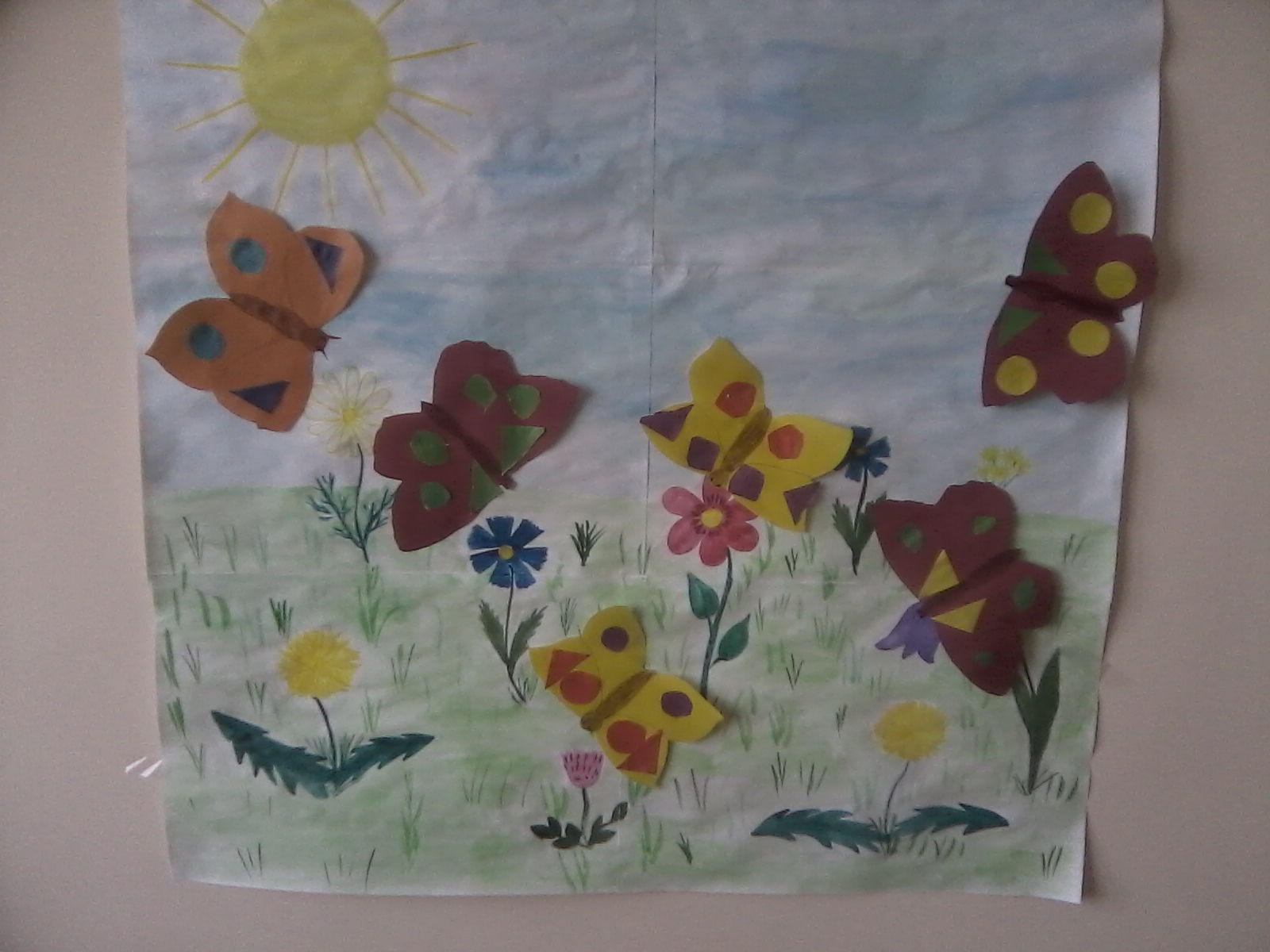 (анализ производится индивидуально с каждым ребенком, который закончил работу)Ребята давайте подойдем к нашей полянке и посмотрим, как там наши бабочки. Какие вы все молодцы ребята. Каких чудесных и веселых бабочек вы сделали. Как вы думаете, бабочкам весело на полянке всем вместе?Рефлексия: Ребята сложно было выполнять работу? Понравилось ли вам украшать бабочек? А кого бы вы еще хотели пригласить на нашу полянку?Оценка педагога: Ребята вы молодцы! Все бабочки получились яркие, красочные и красивые!Конспект комплексного занятия в старшей группе "Рассказывание русской народной сказки «У страха глаза велики»Воспитатель старшей группы Харчёва Р. В.Тема:  Рассказывание русской народной сказки «У страха глаза велики».Цели:  Учить детей пересказывать текст сказки последовательно, без пропусков и повторений, выразительно передавая речь.Тема:  Рассказывание русской народной сказки «У страха глаза велики».Цели: Учить детей пересказывать текст сказки последовательно, без пропусков и повторений,    выразительно передавая речь персонажей; объяснять значение слов; дать  представление о наперстке, колоде, подпечье.Помочь понять содержание сказки; обратить внимание на необычное название (это  пословица).  Понимать эмоционально-образное содержание произведения.Продолжать упражняться в образовании слов с суффиксами оценки (уменьшительно- ласкательными и увеличительными). Развивать зрительное и слуховое внимание — умение рассматривать иллюстрации, узнавать   изображенных героев сказки по контурному изображению; умение вслушиваться в речь взрослого, отвечать на поставленный вопрос.Воспитывать интерес к русскому народному творчеству.Предварительная работа: разучивание речевой разминки, слов физминутки.Оборудование: зайчик-игрушка, ширма,  «яблоня», картинки-схемы с героями- заменителями, яблоки-эмоции, подарки для детей, дорожка, озеро-обруч, напёрсток цветы, маски, плакат.              Содержание организованной деятельности детей.1.Организация начала занятия.«Спинка отдыхает» (шуточная тренировка, упражнение на расслабление)                                          Я на коврике лежу,                                          Прямо в потолок гляжу.                                          Лежат ровно пяточки,                                          Плечики, лопаточки.                                          Спинка ровная, прямая.                                          А могла бы быть кривая.- Ребята, давайте подойдём к нашему озеру, водичка так успокаивает.1.  (Звучит медленная, спокойная музыка. ) Дети с воспитателем сидят на ковре, держась за руки, улыбаются друг другу.- Посмотрите, какая сегодня замечательная погода, солнышко светит, птички поют, у всех отличное настроение. Давайте немножко отдохнём и настроимся на занятие.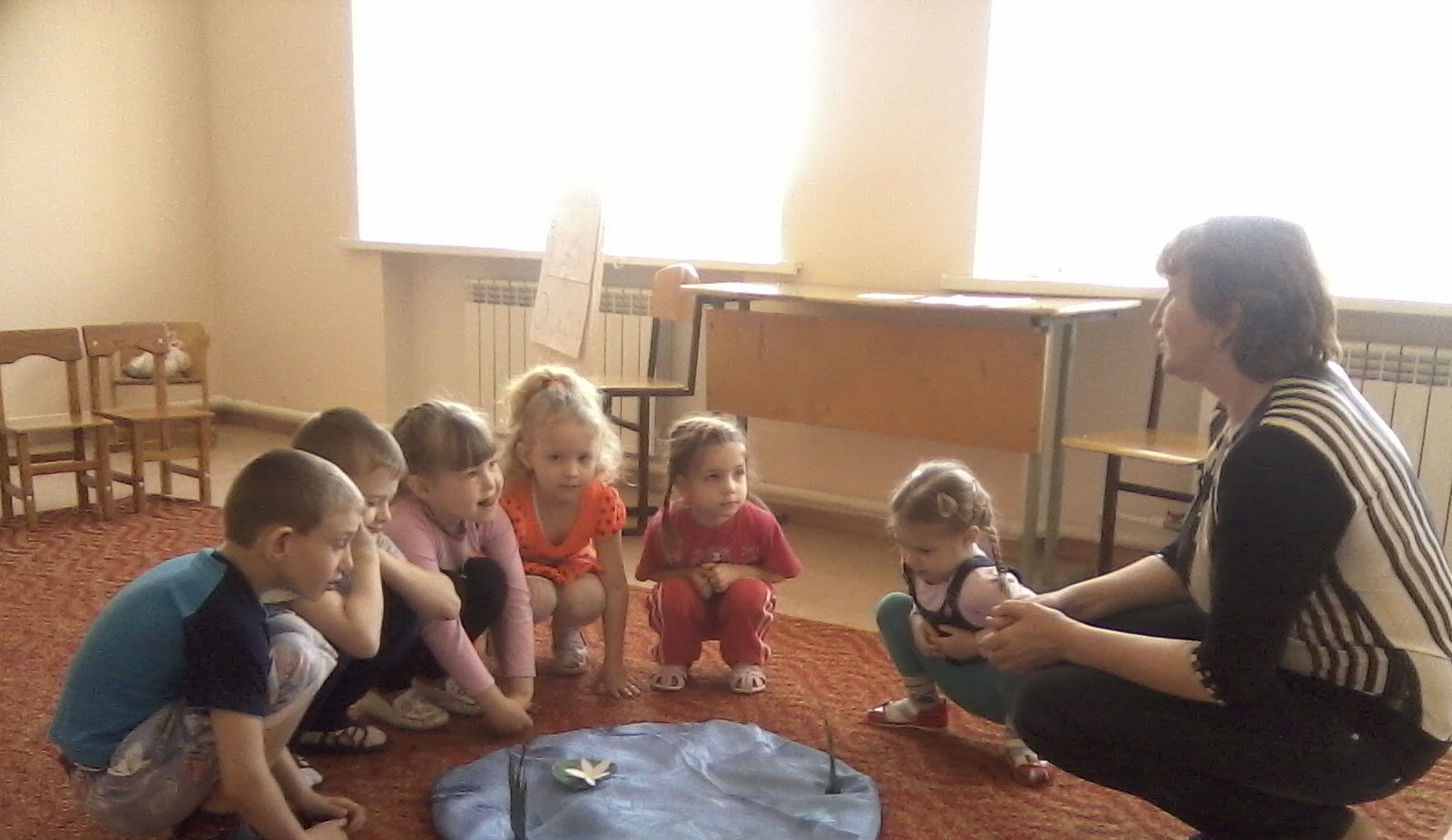 Самомассаж лицаРучки растираем и  разогреваем,                                                                 И лицо теплом своим нежно умываем,Пальчики сгребают все плохие мысли.Ушки растираем сверху вниз мы быстро.Их вперёд сгибаем, тянем вниз за мочки,А потом руками трогаем мы щёчки.2. Вдруг все слышат какое-то шевеление за ширмой. (запись) - Что за странный звук? - Ой, ребята, кто это? (зайчик) Воспитатель берёт зайчика на руки, тот ему что-то шепчет на ушко.2. Сообщение темы и цели занятия.- Ребята,  зайчик  только что мне сказал, что  он убежал из сказки и очень боится туда возвращаться. Говорит, что в сказке страшные охотники. Я вам предлагаю послушать сказку и узнать, чего же на самом деле испугался зайчик.3. 3.Речевая разминка. (на фоне музыки «В гостях у сказки»)- А чтобы попасть в сказку, надо взяться  за руки и чётко повторять  за мной волшебные слова:         «Ра-ра-ра – в сказку нам идти пора,                                                            Ги-ги-ги – нам,  зайчонок,  помоги. (зайчонок первый )- Отправляемся!                                   Большие ноги шли по дороге     (идут по дорожке)                                                          Топ-топ-топ, топ-топ-топ.                                             Маленькие ножки                                             Бежали по дорожке                                             Топ-топ-топ, топ-топ-топ.(дети садятся на стульчики) 4. Первичное знакомство со сказкой. Просмотр сказки. -Я предлагаю познакомиться с еще одной русской народной сказкой, которая называется «У страха глаза велики».                      Раз, два, три, четыре, пять –     Можно сказку начинать»4.  (Прослушивание грамзаписи  с  видео)5. Беседа по содержанию.- Кто запомнил, как называется сказка? (У страха глаза велики.)- Как вы понимаете название сказки? ( Когда человек пугается, у него на лице появляются  большие выпученные глаза).Воспитатель предлагает упражнение «Говорящая мимика».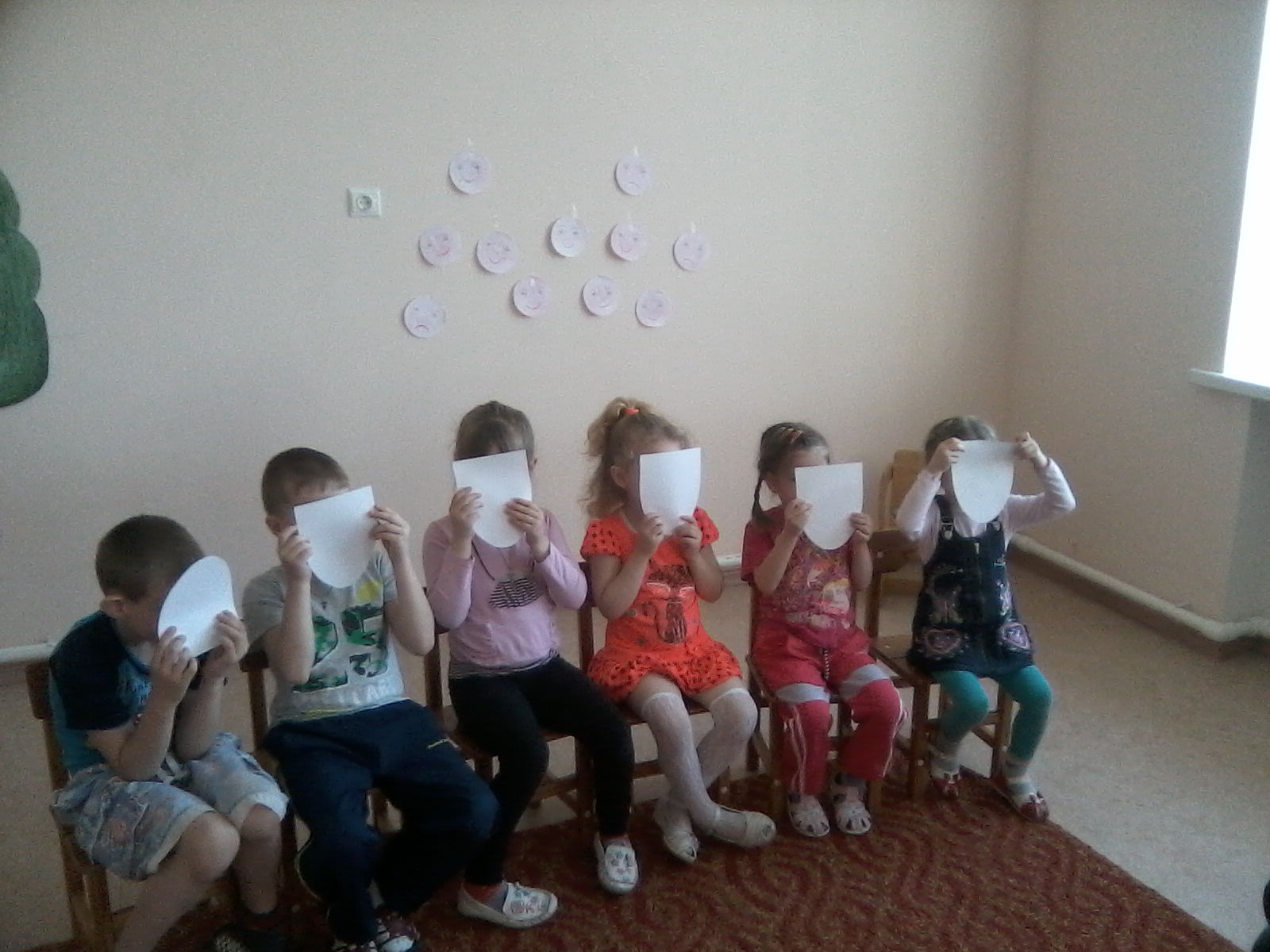 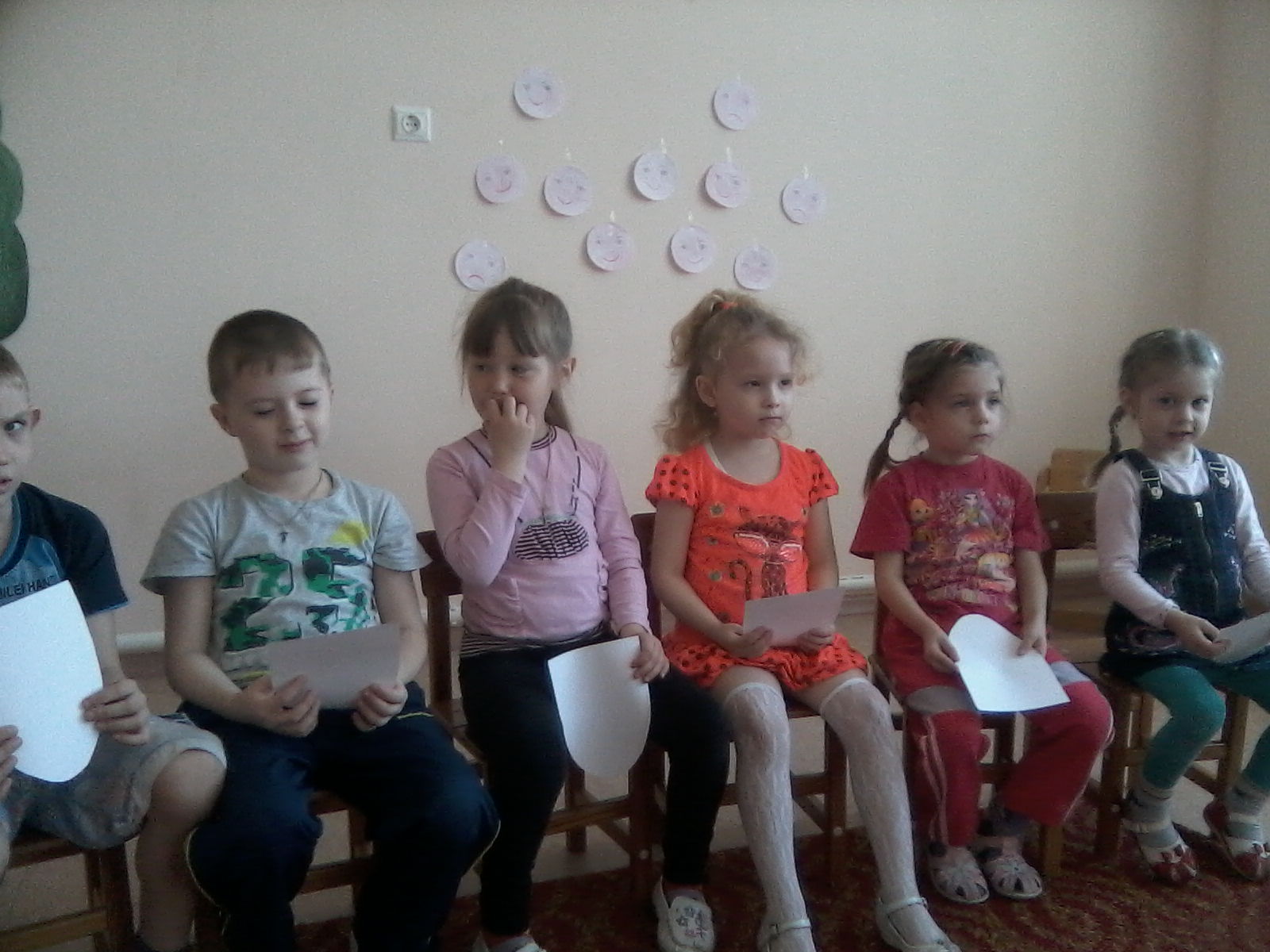 - Что такое мимика? (Движения лица, выражающие внутреннее душевное состояние.)-Что может выражать мимика лица? (Она может выражать радость, гнев, печаль, обиду)- Я буду называть эмоцию, а вы передайте ее с помощью мимики своего лица. (закрываем маской лицо)Отрабатывается мимика следующих эмоций: радость, печаль, злость, страх.-  Ребята, а название этой сказки ещё является  и пословицей «У страха глаза велики». Давайте произнесем ее хором.- А теперь давайте разберемся, кто и чего  в этой сказке испугался.- Вспомните, как начинается сказка.-  Жили-были…-  Совершенно верно, эта сказка начинается со слов, с которых начинаются многие русские народные сказки «жили-были», а теперь  мы вспомним, кто главные герои сказки.  - Как называли бабушку? - Старушка.      - Как называли внучку? - Хохотушка.     - Как называли курочку? - Клохтушка.   - Как называли мышку? – Норушка       Воспитатель демонстрирует детям первую схему.- А чтобы вам было понятнее, я приготовила вам схемы-помощники.- Посмотрите, большой кружок – это бабушка…-  Куда герои ходили каждый день?   (За водой)-  С чем они ходили за водой?     ( С ведрами)-  Какие ведра были у бабушки, внучки,  курочки, мышки?…  (большие, поменьше, с огурчик, с наперсток) показывают дети.Воспитатель уточняет, что у курочки ведра сравниваются по размеру с огурчиком, а у мышки с наперстком (при этом  зайчик показывает наперсток и объясняет его истинное предназначение)Воспитатель демонстрирует вторую схему.- Откуда брала  воду бабушка?... (из колодца, колоды, лужицы, поросячьего следа)Если дети затрудняются, воспитатель сам говорит, что из колоды, при этом поясняет, что колода - это старинный термин, который обозначает бревно с выдолбленной серединой, использующееся как корыто.Воспитатель обращает внимание детей на прилагательное поросячий, но не свинячий.Воспитатель демонстрирует следующую схему.-  Ребята, кто запомнил, как в сказке названы герои одним словом? (Водоносы)- Почему они так названы? ( Потому что каждый день носили воду)-  В этот день водоносы донесли воду? ( Нет)- Кто им помешал? (Зайка)-  Где он сидел? (Под яблоней)-  Как он помешал? (Зайке яблоко упало в лоб, он испугался и бросился под ноги водоносам)-Давайте покажем.- А под яблонькой зайка сидел.(ушки показали) Налетел на яблоньку ветерок, (руками машут)яблоньку качнул, яблочко хлоп - и зайке в лоб!(по лбу хлопают))Воспитатель демонстрирует следующую схему.- Что произошло с водоносами?  ( Они побросали ведра и убежали домой)- Куда спряталась бабушка? (на лавку)- Куда спряталась внучка? (за бабушку)-  Куда взлетела курочка? (на печку)- Куда спряталась мышка? (под печку)Воспитатель демонстрирует очередную схему.-  Кто со страху померещился бабушке? (Медведище)Воспитатель обращает внимание детей на ту форму слова, которая употреблена в сказке. -  Почему медведище сказано в сказке? (Потому что большущий медведь привиделся бабушке)-   Кто привиделся внучке? (волк), курочке? (лиса), мышке? (котище)Воспитатель демонстрирует схему.-  Что произошло с зайчиком? (спрятался в лесу под кустом)- Как вы думаете, что он испытал? (Страх)-  Кто привиделся зайчику? (Четыре охотника)-  Какова концовка сказки? ( У страха глаза велики: чего нет, и то видят)Произносят хором.6.  Физминутка.-Давайте покажем, как это было, превратившись в главных героев.             Покружитесь, покружитесь                                                                         
             в героев сказки  превратитесь!«Бабушка-старушка ведёрки взяла                             И по воду пошла.   (еле-еле идут, охают)А за ней вприпрыжкуВнучка да мышка.  (бегут, смеются, пищат)А за ними бегомКурочка с ведром.   (бегом, кудахчет: ко-ко-ко)Воды набрали иДомой зашагали».   (спокойно идут) (Подходят к озеру, черпают воду из озера и идут по дорожке назад)-Давайте опять превратимся в ребяток.                    Покружитесь, покружитесь
                    И в ребяток превратитесь!5. 7. Повторное прослушивание сказки и пересказ по схемам.-  Послушайте сказку еще раз, а затем предлагаю вам пересказать ее по схемам.(на ковре) 8.  Подведение итогов.– Понравилось вам путешествие по сказке? Какие задания мы с вами выполняли? А что больше всего вам понравилось?-  Чему вас научила эта сказка?-  Если чего-то испугался, нужно подумать , а на самом ли деле это так страшно и преодолеть страх.- Давайте подойдём к стене настроения. Выберите ту картинку, какое настроение у вас было на занятии. Переверните. Я очень рада, что у всех ребят хорошее настроение, и они выбрали именно те фрукты, о которых сегодня шла речь. Заинька, посмотри, сейчас ребята прикрепят фрукты к  дереву и они больше не упадут, и не испугают тебя.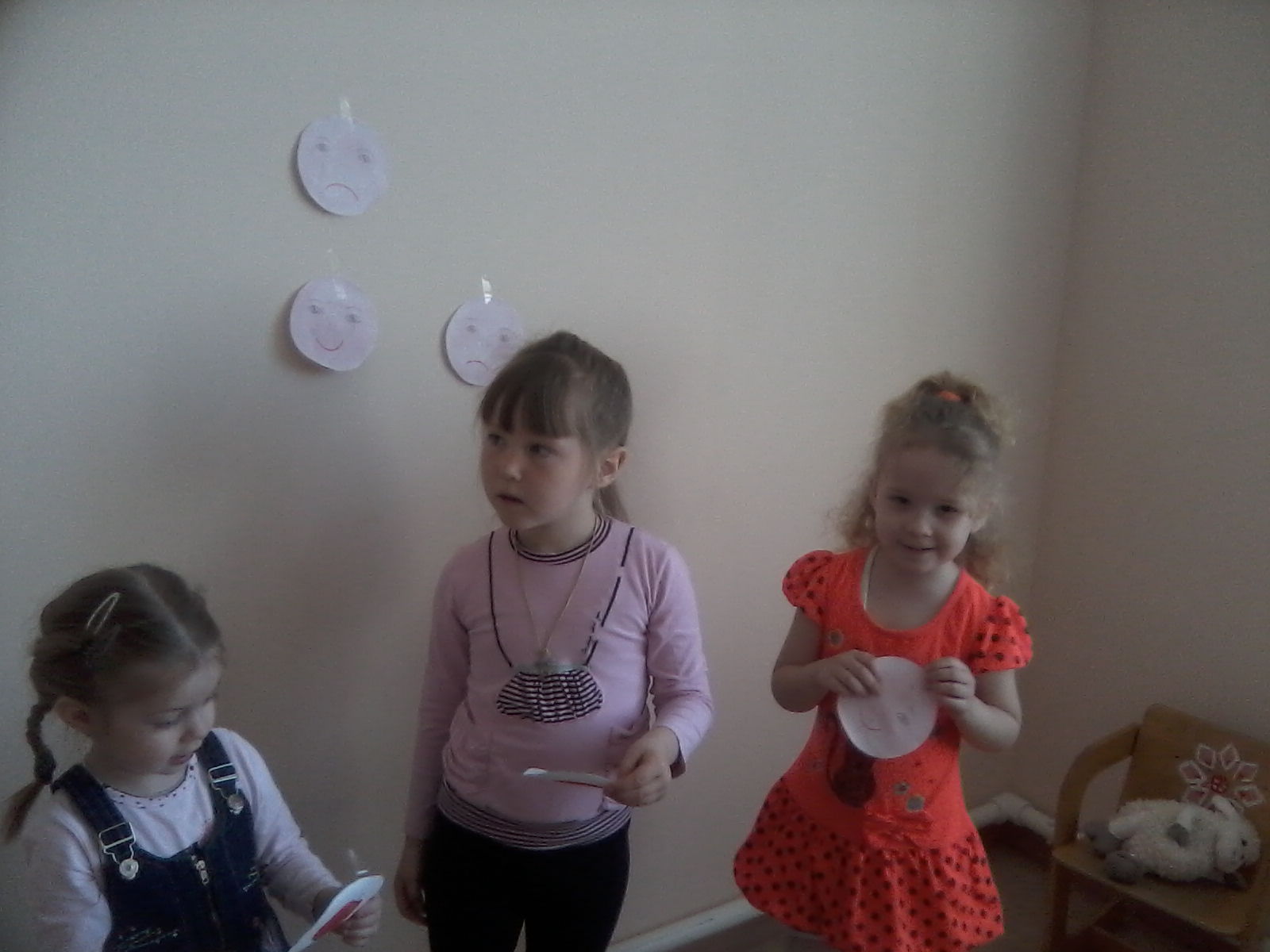 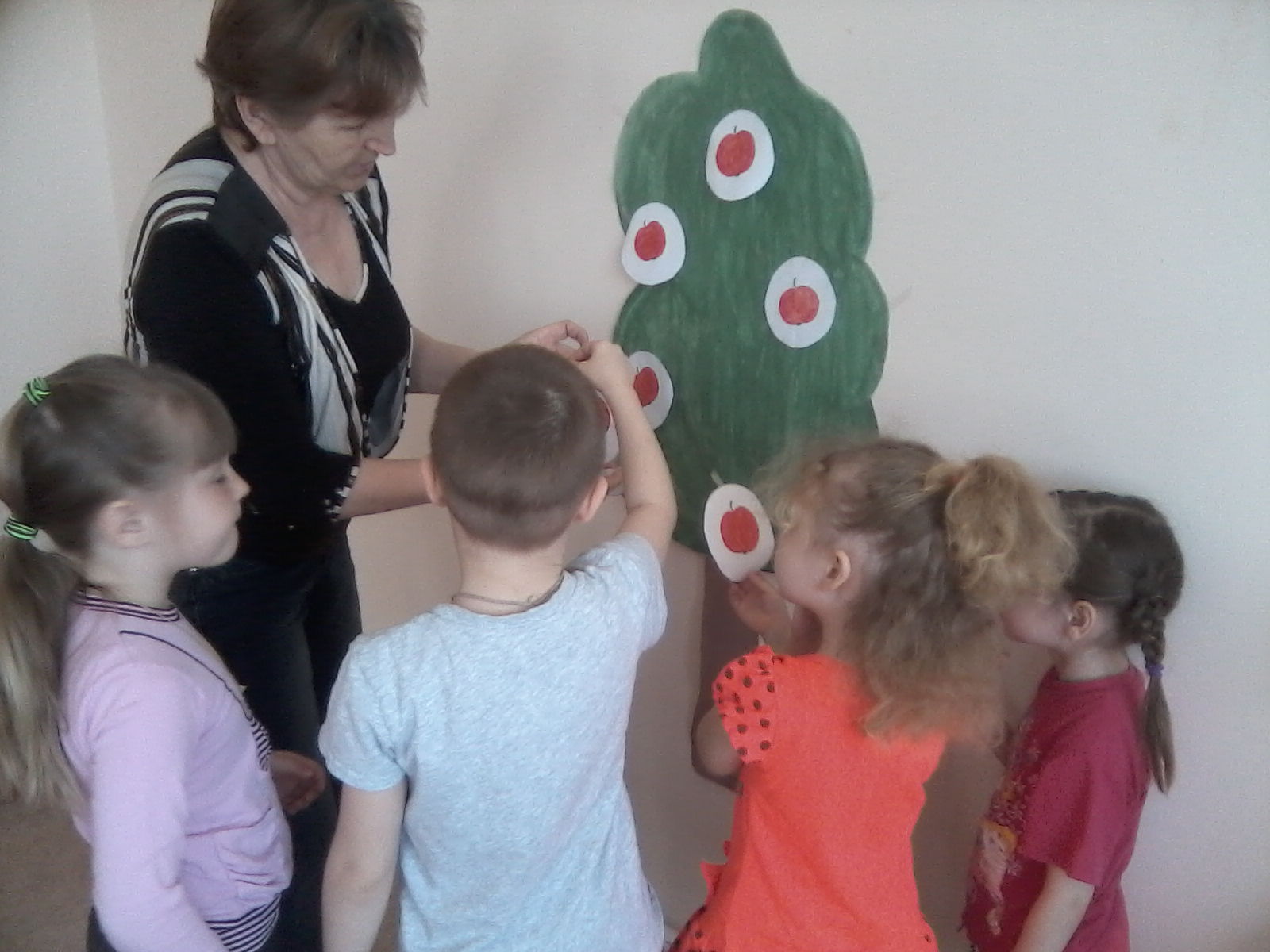 (Зайчик что-то шепчет воспитателю на ушко) Ой, ребята, это ещё не всё, зайчик не хочет так просто с вами прощаться.Вот пенёк.
А что внутри?
Если хочешь,
Посмотри! –  (дети открывают и заглядывают)
Посмотрели детишки
А в пенёчке - игрушки!-Ребята, зайчик хочет подарить вам фигурки с изображением персонажей сказки. Они надеваются на пальчики.( показ)6.  (запись «В гостях у сказки»)– Вот и закончилось наше путешествие по сказке, надо возвращаться домой. Давайте встанем и повторим волшебные слова:«Ра-ра-ра – возвращаться нам пора»                                 (дети идут в группу). Подготовила и провела занятие воспитатель старшей группы Харчёва Раиса Владимировна Идем по кругу, взявшись за руки.Останавливаемся, поднимаем руки вверх.Опускаем руки вниз, приседаем.Встаем, руки в стороны.Держась за руки, двигаемся в центр круга.Двигаемся от цента круга.Баба Яга выбирает любого ребенка, выходит с ним в центр и начинает танцевать. Все остальные хлопают.